Название пресс-релиза (подлежащее+сказуемое):  «Удачнинское отделение горнотехнической промышленности» победило …________.Текст (не менее 3-х абзацев):01 марта 2024 г. в ГАПОУ РС (Я) «МРТК» «» проведено (состоялось, прошло, завершилось, подведены итоги, названы победители, запланировано, приглашаем к участию…).Подпись: имя, фамилия автора, должность: Олеся Тимощенко, заместитель заведующей по ВР УОГТП.Медиацентр ГАПОУ РС (Я) «МРТК» «».#УОГТП #МРТК #СПО #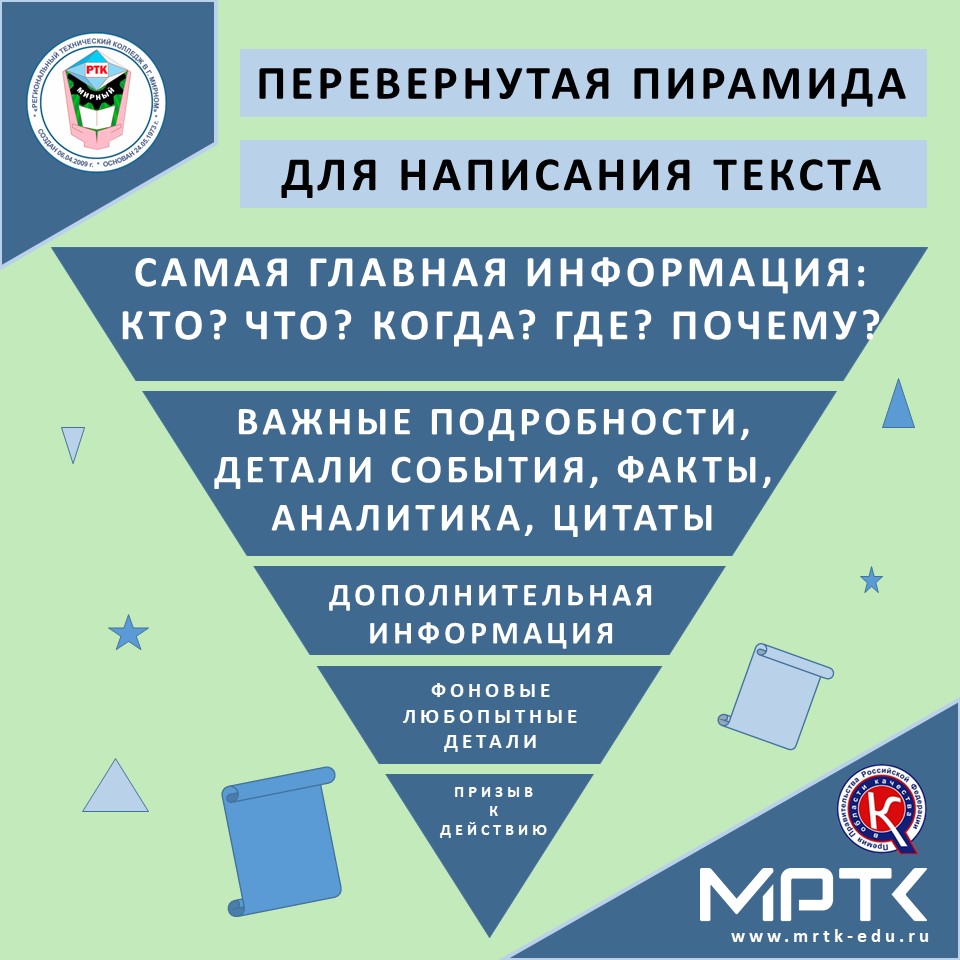 